ГЛАВА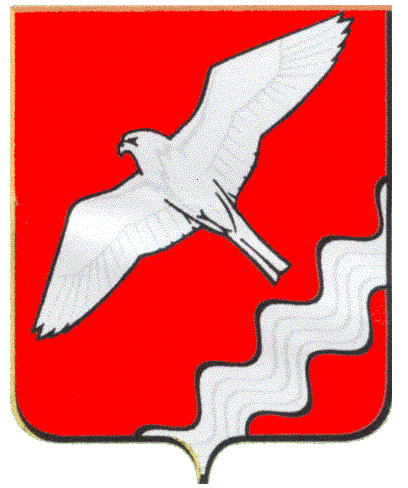  МУНИЦИПАЛЬНОГО ОБРАЗОВАНИЯКРАСНОУФИМСКИЙ ОКРУГПОСТАНОВЛЕНИЕот  29.04.2019 г.  № 27г. КрасноуфимскО внесении изменений в ПостановлениеГлавы Муниципального образования Красноуфимский округ от 12.02.2018 №20«Об организации отдыха, оздоровленияи  занятости детей и  подростков  МО Красноуфимскийокруг»	В соответствии с Законом Свердловской области от 15 июня 2011 года № 38-ОЗ «Об организации и обеспечении отдыха и оздоровления детей в Свердловской области», постановлением Правительства Свердловской области от 03.08.2017№ 558-ПП «О мерах по организации и обеспечению отдыха и оздоровления детей в Свердловской области»,Постановлением Правительства Свердловской области от 17.10.2018 № 693-ПП «Об утверждения Порядка предоставления и расходования субвенций из областного бюджета местным бюджетам на осуществление переданных органам местного самоуправления муниципальных образований, расположенных на территории Свердловской области, государственных полномочий Свердловской области по организации и обеспечению отдыха и оздоровления детей (за исключением детей-сирот и детей, оставшихся без попечения родителей, детей, находящихся в трудной жизненной ситуации) в учебное время, включая мероприятия по обеспечению безопасности их жизни и здоровья»,в целях обеспечения отдыха, оздоровления и занятости детей и подростков, создания условий для полноценного отдыха, укрепления здоровья, творческого развития и занятости несовершеннолетних, руководствуясь ст. 26 Устава МО Красноуфимский округП О С Т А Н О В Л Я Ю:Внести в Постановление Главы Муниципального образованияКрасноуфимский округ от 12.02.2018 №20«Об организации отдыха, оздоровленияи  занятости  детей  и  подростков   МО Красноуфимский округ» следующие изменения:1.1. в приложении 1 Постановления Главы Муниципального образования Красноуфимский округ от 12.02.2018 г. №20 «Состав районной межведомственной оздоровительной комиссии МО  Красноуфимский округ» слова «Тукачева Елена Михайловна» заменить на «Желтышева Лариса Анасовна»;1.2.дополнить пункт 1 Постановления главы Муниципального образования Красноуфимский округ от 12.02.2018 г. №20 подпунктом 1.3 следующего содержания:«1.3  Порядок организации и обеспечения отдыха и оздоровления детей (за исключением детей-сирот и детей, оставшихся без попечения родителей, детей, находящихся в трудной жизненной ситуации) в учебное время, включая мероприятия по обеспечению безопасности их жизни и здоровья в 2019 году(приложение 3).	2. Настоящее постановление опубликовать в газете "Вперед" и на официальном сайте МО Красноуфимский округ.	3. Постановление вступает в законную силу со дня его официального опубликования.	4.   Контроль за исполнением настоящего постановленияоставляю за собой.Глава Муниципального образованияКрасноуфимский округ				                                           О.В. Ряписов  Приложение 1                                                 к постановлению главы МО Красноуфимский округ                                                                                                  от  29.04.2019 г.   №  27ПОРЯДОК организации и обеспечения отдыха и оздоровления детей (за исключением детей-сирот и детей, оставшихся без попечения родителей, детей, находящихся в трудной жизненной ситуации) в учебное время, включая мероприятия по обеспечению безопасности их жизни и здоровья в 2019 годуПорядок распределения и выдачи путевок, предусмотренных для организации отдыха и оздоровления детей и подростков Муниципального образования Красноуфимский округ в 2019 году (далее Порядок) разработан в соответствии с Постановлением Правительства Свердловской области от 17.10.2018 № 693-ПП «Об утверждении порядка предоставления и расходования субвенций из областного бюджета местным бюджетам на осуществление переданных органам местного самоуправления муниципальных образований, расположенных на территории Свердловской области, государственных полномочий Свердловской области по организации и обеспечению отдыха и оздоровления детей (за исключением детей-сирот и детей, оставшихся без попечения родителей, детей находящихся в трудной жизненной ситуации) в учебное время, включая мероприятия по обеспечению безопасности их жизни и здоровья».Муниципальный отдел управления образованием Муниципального образования Красноуфимский округ (далее МОУО МО Красноуфимский округ) осуществляет организацию и обеспечение отдыха детей в учебное время, определяет процедуру учета детей для обеспечения путевками в оздоровительные учреждения.В срок с 01 мая по 15 мая 2019 г. осуществляется прием заявлений для получения путевки в санаторно-курортные организации в учебное время по личному обращению родителей (законных представителей).Все путевки в санатории в 2019 году в учебное время предоставляются детям школьного возраста Муниципального образования Красноуфимский округ от 6,6 лет до 18 лет за счет средств областного бюджета (бесплатно) (за исключением детей-сирот и детей, оставшихся без попечения родителей, детей, находящихся в трудной жизненной ситуации).МОУО МО Красноуфимский округ разрабатывает и утверждает конкурсную (аукционную) документацию на размещение заказа по организации отдыха детей в учебное время.МОУО МО Красноуфимский округ осуществляет приобретение путевок в санатории в соответствии с порядком, определенным Федеральным законом от 05.04.2013 года № 44-ФЗ «О контрактной системе в сфере закупок товаров, работ, услуг для обеспечения государственных и муниципальных нужд».Распределение путевок осуществляет МОУОМО Красноуфимский округ.Распределение путевок в санатории производится с момента заключения муниципального контракта на оздоровление детей в учебный период, но не позднее чем за 1 неделю до начала оздоровления и в соответствии с очередностью (в учебный период) на основании заявлений родителей (законных представителей).Прием заявлений и документов в санатории и санаторно-курортные организации в учебное время осуществляет уполномоченное лицоМОУО МО Красноуфимский округ.Документы, необходимые для подачи заявления на предоставление путевок в санатории и санаторно-курортные организации в учебное время:письменное заявление родителя (законного представителя);паспорт родителя (законного представителя) (оригинал и копия);свидетельство о рождении ребенка или паспорта ребенка, достигшего возраста 14 лет (оригинал и копия);документы, подтверждающие смену ФИО в случае расхождения данных, указанных в свидетельстве о рождении ребенка (оригинал и копия);медицинская справка по форме 070-у-04 «Справка для получения путевки на санаторно-курортное лечение» на ребенка (оригинал);СНИЛС родителя (законного представителя) (оригинал и копия);СНИЛС ребенка (оригинал и копия);справка об обучении ребенка в общеобразовательной организации Муниципального образования Красноуфимский округ (оригинал);Уполномоченное лицо принимает документы и их копии от родителя (законного представителя), заверяет копии, оригиналы возвращает родителю (законному представителю).Уполномоченное лицо рассматривает заявление и принимает мотивированное решение о постановке либо отказе в постановке ребенка на учет для обеспечения путевками в организации отдыха и оздоровления детей.Уполномоченное лицо МОУО МО Красноуфимский округ отказывает в принятии заявления в следующих случаях:заявление подано гражданином, не имеющим на это полномочий;обращение лица, не относящегося к заявителю (не является родителем, законным представителем);документы не заверены печатями, не имеют надлежащих подписей, тексты документов написаны неразборчиво;Ф.И.О. физических лиц, адреса их места жительства написаны не полностью;наличие в документах подчисток, приписок, зачеркнутых слов и иных не оговоренных исправлений;документы исполнены карандашом;наличие в документах серьёзных повреждений, наличие которых не позволяет истолковать их содержание.не предоставлена справка по форме 070-у-04 «Справка на получение путёвки» для детей, направляемых на оздоровление в санатории и санаторно-курортные организации.к заявлению не приложены документы, указанные в пункте 10 приложения № 4.Заявление фиксируется в журнале регистрации заявлений в санатории и санаторно-курортные организации в учебное время и реестре заявлений в МОУО МО Красноуфимский округ.Ответственность за учет и выдачу путевок в санаторно-курортные организации несет уполномоченное лицоМОУО МО Красноуфимский округ.Путевки в организации отдыха и оздоровления детей являются документами строгой отчетности. Путевки с указанием номера, ее срока и наименования организации отдыха и оздоровления регистрируются в Журнале учета выдачи путевок.В случае если родитель (законный представитель) ребенка отказался от получения путевки, либо родитель (законный представитель) не явился в день выдачи путевки, путевка предоставляется другому родителю (законному представителю) ребенка, состоящего на учете, в порядке очередности.Родитель (законный представитель) ребенка расписывается в Журнале учета выдачи путевок.      19. Путевка, выданная МОУО МО Красноуфимский округ, является именной и не может быть передана или продана другим лицам.      20.Путевка в детские санатории, санаторные оздоровительные лагеря круглогодичного действия за счет бюджетных средств различного уровня предоставляется не более 1 раза в течение года.